Prilozi uz zahtjev:preslika Rješenja o upisu u Obrtni registar / Rješenja o upisu u Sudski registar,preslika Obavijesti o razvrstavanju poslovnog subjekta prema NKD-u 2007.,BON2 / SOL2 ne stariji od 30 dana od dana podnošenja zahtjeva,Potvrda Porezne uprave o stanju obveza prema državi / Potvrda Porezne uprave o obročnoj otplati poreznog duga, ne starija od 30 dana od dana podnošenja zahtjeva,godišnji financijski izvještaji za prethodne dvije godine poslovanja (Bilanca i račun dobiti i gubitka / Knjiga primitaka i izdataka i Popis dugotrajne imovine)obrazac JOPPD (stranica A i B),kratak opis namjene obrtnih sredstava sa odgovarajućom dokumentacijom (predračuni, ugovori, računi za obveze prema vjerovnicima i dr.),salda-konti dobavljača,Izjava o potporama, ostala dokumentacija prema potrebi i/ili na zahtjev Banke.Svi potpisnici ovog obrasca izjavljuju pod materijalnom i kaznenom odgovornošću da su navedeni  podaci potpuni i istiniti te da su upoznati s pravnim posljedicama kaznene odgovornosti za davanje netočnih podataka. Također izjavljuje da krajnji primatelj nije dobio državnu potporu ili potporu male vrijednosti za isti opravdani trošak projekta, odnosno nije zatražio niti će zatražiti potporu korz financijske instrumente i/ili  bespovratne potpore iz ESIF izvora za isti investicijski projekt unutar jedne operacije.Popunjavanjem i potpisivanjem ovog obrasca dajete izričitu privolu za prikupljanje, obrađivanje i čuvanje Vaših osobnih podataka navedenih u obrascu, Koprivničko-križevačkoj županiji (u daljnjem tekstu: Voditelju obrade) u svrhu ostvarivanja prava i obveza vezanih uz realizaciju subvencioniranog kredita za obrtna sredstva i objave slika na Internet stranici Koprivničko-križevačke županije  te dajete izričitu privolu da Voditelj obrade ustupi na obradu osobne podatke iz ovog obrasca nadležnim ministarstvima na njihov zahtjev samo u slučajevima koji su propisani zakonom ili predstavljaju dio ugovornih obveza. Ovim putem izričito izjavljujete da imate više od 18 godina i da zakonski možete dati privolu za obradu osobnih podataka kako je to navedeno u ovoj izjavi.S Vašim osobnim podacima postupat ćemo sukladno Općoj uredbi o zaštiti podataka (EU GDPR) i Zakonu provedbi opće uredbe o zaštiti podataka („Narodne novine“ broj 42/18.), te u skladu s Politikom zaštite privatnosti osobnih podataka koja je objavljena i može se pročitati na web stranici Koprivničko-križevačke županije, https://kckzz.hr/uprava/politika-zastite-privatnosti-osobnih-podataka/ , uz primjenu odgovarajućih organizacijskih i tehničkih mjera zaštite osobnih podataka od neovlaštenog pristupa, zlouporabe, otkrivanja, gubitka ili uništenja. Čuvamo povjerljivost Vaših osobnih podataka te je pristup osobnim podacima omogućen samo onim službenicima kojima su oni potrebni radi provedbe vašeg zahtjeva, a trećim osobama samo u dijelu provedbe ugovornih i zakonskih obveza. Voditelj obrade će ishoditi brisanje Vaših osobnih podataka kada oni više neće biti nužni u odnosu na svrhu za koju su prikupljani sukladno Pravilima za upravljanje javnim dokumentarnim gradivom Koprivničko-križevačke županije („Službeni glasnik Koprivničko-križevačke županije“ broj 28/20.).Napominjemo da u svako doba, u potpunosti ili djelomice, bez naknade i objašnjenja možete dopuniti nepotpune ili netočne osobne podatke te možete povući svoju privolu i zatražiti prestanak aktivnosti obrade Vaših osobnih podataka Opoziv ne utječe na zakonitost obrade prije njezina povlačenja. Opoziv privole možete podnijeti osobno dolaskom na gore navedenu adresu ili e-poštom na adresu: zastita.podataka@kckzz.hr. Također, prigovor možete uložiti Agenciji za zaštitu osobnih podataka (www.azop.hr).Mjesto i datum:						Potpis i pečat:KOPRIVNIČKO-KRIŽEVAČKA ŽUPANIJAUpravni odjel za gospodarstvo, komunalne djelatnosti i poljoprivreduKOPRIVNIČKO-KRIŽEVAČKA ŽUPANIJAUpravni odjel za gospodarstvo, komunalne djelatnosti i poljoprivreduOBRAZACT 100096/ZPROJEKT KREDITIRANJA„OBRTNA SREDSTVA ZA MIKRO I MALE PODUZETNIKE“PROJEKT KREDITIRANJA„OBRTNA SREDSTVA ZA MIKRO I MALE PODUZETNIKE“PODACI O PODNOSITELJU ZAHTJEVAPODACI O PODNOSITELJU ZAHTJEVAPODACI O PODNOSITELJU ZAHTJEVAPODACI O PODNOSITELJU ZAHTJEVANAZIV NAZIV ADRESA SJEDIŠTAADRESA SJEDIŠTAMJESTOMJESTOOIBOIBMB / MBOMB / MBOOSNOVNA DJELATNOST                             (šifra NKD-a i naziv)OSNOVNA DJELATNOST                             (šifra NKD-a i naziv)BROJ ZAPOSLENIHBROJ ZAPOSLENIHKONTAKT OSOBA KONTAKT OSOBA IME I PREZIMETELEFON / MOBITELE-MAILPOSLOVNA BANKAPODACI O KREDITUPODACI O KREDITUPODACI O KREDITUPODACI O KREDITUPODACI O KREDITUPODACI O KREDITUIZNOS U KNIZNOS U KNIZNOS U KNPOČEKPOČEKPOČEKROK OTPLATE S POČEKOM (u mjesecima)ROK OTPLATE S POČEKOM (u mjesecima)ROK OTPLATE S POČEKOM (u mjesecima)NAMJENA KREDITANAMJENA KREDITANAMJENA KREDITAPLANIRANO POVEĆANJE BROJA ZAPOSLENIHPLANIRANO POVEĆANJE BROJA ZAPOSLENIHPLANIRANO POVEĆANJE BROJA ZAPOSLENIHSTRUKTURA ULAGANJA I IZVORI SREDSTAVA (iznosi u kn sa PDV-om)STRUKTURA ULAGANJA I IZVORI SREDSTAVA (iznosi u kn sa PDV-om)STRUKTURA ULAGANJA I IZVORI SREDSTAVA (iznosi u kn sa PDV-om)STRUKTURA ULAGANJA I IZVORI SREDSTAVA (iznosi u kn sa PDV-om)STRUKTURA ULAGANJA I IZVORI SREDSTAVA (iznosi u kn sa PDV-om)STRUKTURA ULAGANJA I IZVORI SREDSTAVA (iznosi u kn sa PDV-om)RBSTAVKAKREDITVLASTITA SREDSTVAVLASTITA SREDSTVAUKUPNO  RBSTAVKAKREDITVLASTITI IZVORIOSTALI IZVORIUKUPNO  123456 (3+4+5)OBRTNA SREDSTVA UKUPNO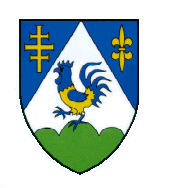 